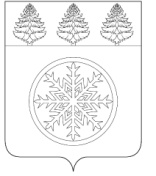 РОССИЙСКАЯ ФЕДЕРАЦИЯИРКУТСКАЯ ОБЛАСТЬАдминистрацияЗиминского городского муниципального образованияП О С Т А Н О В Л Е Н И Еот  01.04.2020                                     Зима                                   № 289О предоставлении в 2020 году финансовой поддержки в рамках уставной деятельностисоциально ориентированным некоммерческим организациямНа основании пункта 2 статьи 78.1 Бюджетного кодекса Российской Федерации, пункта 33 части 1 статьи 16 Федерального закона от 06.10.2003 № 131-ФЗ «Об общих принципах организации местного самоуправления в Российской Федерации», протокола заседания комиссии по предоставлению поддержки социально ориентированным некоммерческим организациям, расположенным на территории Зиминского городского муниципального образования № 18 от 28.12.2019, руководствуясь статьей 28 Устава Зиминского городского муниципального образования, администрация Зиминского городского муниципального образованияП О С Т А Н О В Л Я Е Т:Предоставить в 2020 году финансовую поддержку в рамках уставной деятельности социально ориентированным некоммерческим организациям, расположенным на территории Зиминского городского муниципального образования:Зиминской городской общественной организации ветеранов (пенсионеров) войны, труда, Вооруженных Сил и правоохранительных органов в размере 61 611  (шестьдесят одна тысяча шестьсот одиннадцать) рублей;Зиминской районной организации Иркутской областной организации общероссийской общественной организации «Всероссийское общество инвалидов» в размере 20 760 (двадцать тысяч семьсот шестьдесят) рублей;Зиминской городской общественной организации «Родители против наркотиков» в размере 12 666 (двенадцать тысяч шестьсот шестьдесят шесть) рублей;Иркутскому региональному отделению Общероссийской общественной организации инвалидов «Всероссийское общество глухих», Зиминскому местному отделению Общероссийской общественной организации инвалидов «Всероссийское общество глухих» в размере 12 666 (двенадцать тысяч шестьсот шестьдесят шесть) рублей;Иркутской областной общественной организации ветеранов Афганистана и участников боевых действий, Общественной организации воинов-интернационалистов и участников боевых действий города Зима и Зиминского района в размере  27 935 (двадцать семь тысяч девятьсот тридцать пять) рублей;Иркутской региональной благотворительной молодежной общественной организации «Наш город» в размере 145 474 (сто сорок пять тысяч четыреста семьдесят четыре) рубля;Иркутской региональной организации Общероссийской общественной организации инвалидов «Всероссийское Ордена Трудового Красного Знамени общество слепых», Зиминской местной организации Иркутской региональной организации Общероссийской общественной организации инвалидов «Всероссийское Ордена Трудового Красного Знамени общество слепых» в размере 60 152 (шестьдесят тысяч сто пятьдесят два) рубля. 2. Управлению по финансам и налогам выделить администрации ЗГМО денежные средства в размере 341 264 (триста сорок одна тысяча двести шестьдесят четыре) рубля.  3. Источником финансирования определить подпрограмму «Поддержка социально-ориентированных некоммерческих организаций в Зиминском городском муниципальном образовании» на 2020-2024 годы муниципальной программы Зиминского городского муниципального образования «Социальная поддержка населения» на 2020-2024 годы, утвержденную постановлением администрации Зиминского городского муниципального образования от 31.10.2019  № 1119.4. Разместить настоящее постановление на официальном сайте администрации Зиминского городского муниципального образования в информационно-телекоммуникационной сети  «Интернет».5. Контроль исполнения настоящего постановления возложить на заместителя мэра городского округа по социальным вопросам.Мэр Зиминского городскогомуниципального образования                                                                             А.Н. Коновалов